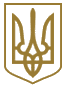 КИЇВСЬКА МІСЬКА РАДА
X сесія VI скликанняРІШЕННЯвід 20 вересня 2012 року N 118/8402Про надання прокуратурі міста Києва земельної ділянки для будівництва житлових будинків на просп. Науки, 55-а у Голосіївському районі м. КиєваВідповідно до статей 92, 123 Земельного кодексу України та розглянувши проект землеустрою щодо відведення земельної ділянки, Київська міська рада вирішила:1. Затвердити проект землеустрою щодо відведення земельної ділянки прокуратурі міста Києва для будівництва житлових будинків на просп. Науки, 55-а у Голосіївському районі м. Києва.2. Надати прокуратурі міста Києва, за умови виконання пункту 3 цього рішення, в постійне користування земельну ділянку площею 0,80 га для будівництва житлових будинків на просп. Науки, 55-а у Голосіївському районі м. Києва за рахунок міських земель, не наданих у власність чи користування.3. Прокуратурі міста Києва:3.1. Виконувати обов'язки землекористувача відповідно до вимог статті 96 Земельного кодексу України.3.2. Забезпечити вільний доступ для прокладання нових, ремонту та експлуатації існуючих інженерних мереж і споруд, що знаходяться в межах земельної ділянки.3.3. У місячний термін звернутися до Головного управління земельних ресурсів виконавчого органу Київради (Київської міської державної адміністрації) із клопотанням щодо організації робіт по винесенню меж земельної ділянки в натуру (на місцевість) та виготовленню документа, що посвідчує право користування земельною ділянкою.3.4. Питання майнових відносин вирішувати в установленому порядку.3.5. Виконати вимоги, викладені в листах Головного управління містобудування та архітектури від 05.04.2012 N 4425/0/18/19-12, Київської міської санітарно-епідеміологічної станції від 26.06.2012 N 3958, Державного управління охорони навколишнього природного середовища в м. Києві від 27.06.2012 N 05-08/4563, Головного управління охорони культурної спадщини від 25.06.2012 N 3816, Головного управління земельних ресурсів від 27.06.2012 N 05-8722.3.6. Питання пайової участі вирішити до початку будівництва відповідно до рішення Київської міської ради від 29.12.2011 N 1100/7336 "Про бюджет міста Києва на 2012 рік".3.7. Передбачити проектом будівництва місця постійного зберігання автотранспорту (крім відкритих автостоянок) із кількістю машиномісць відповідно до державних будівельних норм.3.8. У складі проекту будівництва виконати розрахунки щодо забезпеченості населення об'єктами соціальної сфери (дитячі дошкільні заклади, загальноосвітні школи, об'єкти охорони здоров'я тощо) і передбачити їх розміщення та будівництво одночасно із спорудженням житлових будинків.4. Попередити землекористувача, що використання земельної ділянки не за цільовим призначенням тягне за собою припинення права користування нею відповідно до вимог статей 141, 143 Земельного кодексу України.5. Контроль за виконанням цього рішення покласти на постійну комісію Київради з питань земельних відносин, містобудування та архітектури.Заступник міського голови -
секретар КиїврадиГ. Герега